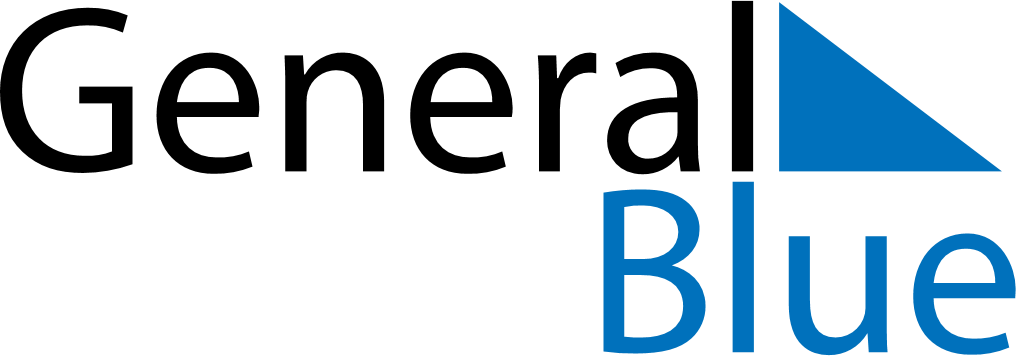 July 2027July 2027July 2027TurkeyTurkeyMONTUEWEDTHUFRISATSUN123456789101112131415161718Democracy and National Unity Day19202122232425262728293031